The City School
North Nazimabad Boys Campus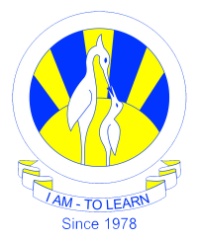 Class: 9,10
Subject: Geography
Teacher: Aziza WajahatSyllabus Breakup For Class 9Subject:  GeographyIntroduction- Land of PakistanThe Natural Topography, including drainageClimateNatural Resources – an issue of Sustainability WaterForestsSyllabus Breakup For Class 10Subject:  GeographyIndustrial DevelopmentTradeTransport and TelecommunicationPopulation and Employment